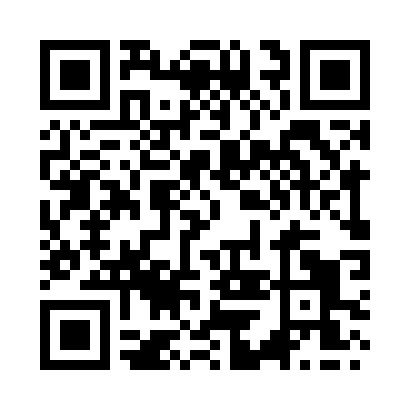 Prayer times for Norleywood, Hampshire, UKMon 1 Jul 2024 - Wed 31 Jul 2024High Latitude Method: Angle Based RulePrayer Calculation Method: Islamic Society of North AmericaAsar Calculation Method: HanafiPrayer times provided by https://www.salahtimes.comDateDayFajrSunriseDhuhrAsrMaghribIsha1Mon3:044:571:106:449:2211:162Tue3:044:581:106:449:2211:163Wed3:044:591:106:449:2111:164Thu3:055:001:106:449:2111:165Fri3:055:001:116:449:2111:166Sat3:065:011:116:449:2011:157Sun3:065:021:116:439:1911:158Mon3:075:031:116:439:1911:159Tue3:085:041:116:439:1811:1510Wed3:085:051:116:429:1711:1411Thu3:095:061:126:429:1711:1412Fri3:095:071:126:429:1611:1413Sat3:105:081:126:419:1511:1314Sun3:115:091:126:419:1411:1315Mon3:115:111:126:409:1311:1216Tue3:125:121:126:409:1211:1217Wed3:125:131:126:399:1111:1118Thu3:135:141:126:399:1011:1119Fri3:145:151:126:389:0911:1020Sat3:145:171:126:389:0711:1021Sun3:155:181:126:379:0611:0922Mon3:165:191:126:369:0511:0923Tue3:165:211:126:359:0411:0824Wed3:175:221:126:359:0211:0725Thu3:185:231:126:349:0111:0726Fri3:185:251:126:339:0011:0627Sat3:195:261:126:328:5811:0528Sun3:205:271:126:318:5711:0429Mon3:225:291:126:318:5511:0130Tue3:255:301:126:308:5410:5931Wed3:275:321:126:298:5210:56